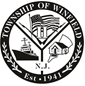 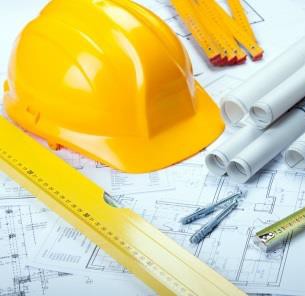 *************************************************************************************Depending on the scope of the work will determine if a permit is required. No permit needed when:  Removal of old cabinets & replace with new. No sheetrock removed or installed. Removal of old window or door – replace with same size or smaller  Remove sink/toilet/tub – replace with same (if no rearrangement of piping) 1 FAMILY DWELLINGS ONLY!  Remove old faucet – replace with new (if not piping changes) Remove old light fixture/outlet/switch – replace with new (if no wiring changes made) Permit needed and type: Building  Add or removal of walls Add or enlarge any windows/doors  Any structural changes to ceiling or floor joist  Sheetrock removal or install of more than 25% of any wall surface Electrical Add any fixtures/outlets/switches/devices  Add/extend any wiring Plumbing  Add any fixtures, devices or gas piping  Move location of existing fixtures, devices or gas piping When permits are needed, complete the following forms and technical sections as applicable:Construction Permit Application FoldBuilding Subcode Technical Form Electrical Subcode Technical Form Plumbing Subcode Technical Form **NOTE: If anyone other than the homeowner performs electrical or plumbing work, the applicable technical MUST BE SEALED by the contractor who is performing the work. Submit two (2) sets of drawings. All drawings should indicate owner’s name, address of job site, block and lot numbers. The draw your own plans, you must be the owner and occupant of said single family home. If not, you will need drawings done by a New Jersey Registered Architect. *The homeowner’s signature must be on the plans that they prepare and Certification in Lieu of Oath in the Construction Application Folder. The plans shall show before and after drawings, with walls, windows, doors, cabinets and any other building changes being made. Also an electrical and plumbing layout is needed.